Kyberšikana u dětí: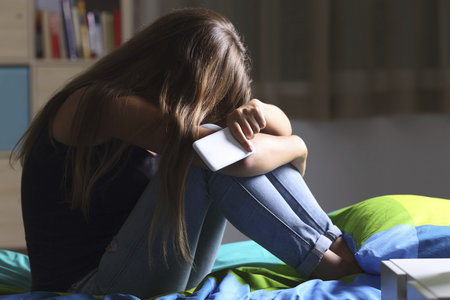 Co to je:Kyberšikana nebo šikana v kyberprostoru zahrnuje obtěžování někoho šířením nevýhodných, urážlivých či lživých informací o něm prostřednictvím e-mailů, textových zpráv či příspěvků na sociální sítích. Zprávy mohou být sexistické, rasistické či homofobní a vytvářejí nepřátelskou atmosféru, i když nejsou přímo zaměřeny na vaše dítě. Příklad někdo dává na sociální sítě příspěvky typu „co od něho můžeš chtít, je to gay a blbec“ Jak se projevuje kyberšikana?Zasílání výhrůžných a krutých e-mailů a SMS zpráv, výhrůžné telefonáty nebo obtěžování přes chat, vytváření webových stránek, které různými způsoby (verbálně, graficky, zvukově) oběť šikany urážejí a zesměšňují posílání obrázků, fotografií a videonahrávek spolužákům on-line – kde je oběť zesměšňována a karikována vyvěšení fotografií s tváří oběti na internetu případy, kdy agresoři získají hesla a identifikační údaje oběti a pod jeho/jejím jménem zasílají ostatním vulgární, obtěžující zprávy, fotografie, videa fotografování, nahrávání oběti, kdy jsou pořízené záběry posílány ostatním spolužákůmNejčastější projevy kyberšikany:Kyberšikana se může projevovat různým způsobem. Kyberútoky mohou být realizovány dlouhodobě i krátkodobě, s rozdílnou intenzitou a s využitím velkého množství nástrojů. Útočník při napadání ostatních velmi často kombinuje více typů útoků. Mnohdy kyberšikaně může předcházet i klasická šikana. Mezi nejznámější projevy patří:publikování ponižujících záznamů nebo fotografiíponižování a pomlouvání v rámci sociálních sítí, blogů nebo jiných webových stránekkrádež identity, zneužití cizí identity ke kyberšikaně nebo dalšímu sociálně patologickému jednáníztrapňování pomocí falešných profilůprovokování a napadání uživatelů v online komunikaci, především v rámci veřejných chatů a diskuzízveřejňování cizích tajemství s cílem poškodit oběťvyloučení z virtuální komunityobtěžováníMezi další projevy kyberšikany řadíme i projevy tradiční šikany posílené o využití ICT, např.:dehonestování (ponižování, nadávání, urážení)vyhrožování a zastrašovánívydíráníočerňování (pomlouvání) a dalšíK těmto projevům jsou zneužívány především SMS zprávy, emaily, chat, diskuze, ICQ, Skype, blogy, sociální sítě nebo jiné webové stránky.Jak rozpoznat příznaky:Sledujte, jestli vaše dítě tráví více času on-line (návštěva stránek typu Facebook, Instagram a podobně) a je pak smutné úzkostné. I když ty zprávy mohou být jen na jeho počítači či telefonu, mohou pro dítě znamenat velkou psychickou zátěž. Sledujte, zda má vaše dítě problémy se spánkem nebo vás prosí, aby zítra nemuselo jít do školy, či se vzdává aktivit, které kdysi tak milovalo.Co dělat:Nejprve stanovte pravidla domácnosti pro bezpečnost na internetu. Dohodněte se na přiměřeném časovém limitu ohledně toho, jak bude dítě trávit čas on-line. Předtím, než vaše dítě začne používat některé stránky, které jsou populární, zkontrolujte, zda nejsou potenciálně urážlivé. Řeknete dětem, že budete jejich on-line aktivity sledovat. A taky jim řekněte, že pokud zažívají kyberšikanu, neměly by se do ní zapojit, předávat ji dál. Místo toho by vás měly informovat, byste mohli problematické zprávy, a to včetně času, kdy byly poslány, vytisknout a nahlásit ve škole nebo poskytovateli on-line služeb. Pokud by kyberšikana eskalovala tak že by zahrnovala hrozby a sexuálně explicitní zprávy, obraťte se na Policii ČR.Kdy řešit kyberšikanu?Na to je jednoduchá odpověď – co nejdříve. Ačkoliv zatím kyberšikana jako taková není klasifikována jako trestný čin, některé její aktivity již mohou naplňovat skutkovou podstatu trestného činu. Jedná se například o vydírání, vyhrožování, stalking, apod. Právě proto je potřeba dodržovat určitá pravidla při vlastním řešení případů kyberšikany. 	Dr. Michal Kolář v tomto případě doporučuje provést následující kroky:Ukončete veškerou komunikaci.Nereagujte a neodpovídejte agresorovi.Nesnažte se „oplácet stejnou mincí“, jelikož velice často se to obrátí proti oběti a s daleko větší silou.Ihned zamezte agresorovi k dítěti fyzický přístup.Zablokujte agresorovi i virtuální přístup (facebook/twitter profil, ICQ účet, přesměrujte emailové zprávy od agresora na svůj email, apod.)Pokud možno uchovejte si i předešlou komunikaci (SMS, email,...) s agresorem tak, abyste měli dostatek důkazů pro policii.Oznamte útok ve škole i na policiiObraťte se na specializované instituce (pedagogicko-psychologické poradny, střediska výchovné péče, speciální pedagogická centra, apod.), kteří vám budou asistovat při řešení šikany a mohou zabránit případným chybám, kterým by se i nechtěně mohli neproškolení pedagogové či policisté dopustit. Doporučuji například tyto stránky, kde naleznete potřebné informace: Společenství proti šikaněJak se chránit před kyberšikanou a jak se bránit kyberútokům?V současné chvíli neexistuje způsob, jak se 100% chránit před kyberšikanou a jejími útoky. Riziko můžeme pouze snížit a to díky používání a dodržování následujících pravidel:respektovat ostatní uživatelenebýt přehnaně důvěřivýnesdělovat citlivé informace, které by mohly být zneužityseznámit se s pravidly služeb internetu a GSM sítíseznámit se s riziky, které souvisí s elektronickou komunikacíJak již bylo uvedeno výše, 100% ochrana před kyberútoky neexistuje - hovoříme o situaci, pokud využíváme internetových a mobilních služeb. Riziko se dá za dodržování určitých pravidel pouze snížit. Jak tedy postupovat v případě, že se staneme obětí kyberšikany?
Následující rady Vám mohou pomoci odradit útočníka od dalších útoků případně snížit intenzitu útoků a jejich případný dopad na Vás. Jedná se o:ukončení komunikaceblokování útočníkaidentifikace útočníkaoznámení útokunebýt nevšímavýpodpořte obětiJak se bránit?Krizová linka Institutu pedagogicko-psychologického poradenství ČR poskytuje pomoc při řešení případů šikany/kyberšikany, ale i v dalších krizových situacích.Na linku se mohou obracet učitelé, žáci i rodiče. Kde hledat pomoc?Pomoc ONLINE (Internet Helpline)E-bezpečíNárodní centrum bezpečnějšího internetu (Safer Internet)Poradenská linka pro pedagogyÚřad na ochranu osobních údajůPolicie ČRKyberšikana a školaPodle výzkumů kyberšikana velmi často doprovází tradiční šikanu. Ve více než 50% případů je útočník ze stejné třídy a další více než čtvrtina útočníků prochází ze stejné školy. Stejně jako tradiční šikana je i kyberšikana často prováděna dětmi školního věku. Kyberšikanu, která se odehrává na půdě školy, je škola povinna řešit. Škola by se všem měla zapojit i do řešení případů, které se na půdě školy neodehrály. Důvody:funguje školní poradenské pracoviště (postupy řešení, kontakty),ve většině případů platí, že pachatelem je někdo z blízkých vrstevníků, spolužákůškola by měla mít přehled o rizikovém chování jejich žáků i ve volném čase, popř. o dopadech takového chování na její žákyrodiče a zejména oběti ocení nabídku pomociškola (v ideálním případě) úzce spolupracuje s orgány sociálně právní ochrany dětí, Policií ČR či městskou policií, s neziskovými organizacemi, s PPP – tyto instituce a organizace mohou být při řešení kyberšikany nápomocny, popř. se vyšetřování ujmouškola má možnost metodické podpory obvodních, okresních a krajských metodiků prevence, školských, zdravotních a sociálních institucíPodle množství obětí kyberšikany se takto děje na většině škol. Proto škola, která tuhle záležitost začne řešit je dobrá škola a to může přinést pozitivní publicitu. Pokud postaví opačně, publicita může být velmi negativní.Rozdíl mezi šikanou a kyberšikanouKyberšikana úzce souvisí s šikanou. Zatímco klasická šikana se může projevovat jak fyzickými útoky, tak útoky psychickými, kyberšikana se odehrává pouze v psychické rovině. Kyberšikana se projevuje především ponižováním, nadáváním, urážením, zastrašováním, vyhrožováním, vydíráním, obtěžováním a pronásledováním oběti, což jsou typické projevy psychické šikany. Útoky se však odehrávají ve virtuálním prostředí. Útoky mohou být intenzivnější, dlouhodobější, uživatelé ICT mohou z utrpení oběti dokonce udělat masovou zábavu. Trauma způsobené oběti z tohoto pohledu může být nepředstavitelné. Je již známá řada kauz, kdy oběti tento extrémní tlak dohnal až k psychickému zhroucení a v některých případech dokonce až k sebevraždě.Na rozdíl od běžné šikany kyberšikanu nemůžeme dopředu očekávat. Obětí kyberšikany se tak můžeme stát kdykoliv a kdekoliv. Stačí, když budeme připojeni k internetu nebo mobilní síti (GSM) a útočník může zaútočit i ze vzdáleného místa, např. ze svého domova.Dalším rozdílem mezi oběma formami je identita útočníka. V případě kyberšikany je útočník většinou skrytý za přezdívkou, tzv. „nickem“, nebo jiným neurčitým identifikátorem. Taktéž si útočníci speciálně pro tyto případy zřizují např. novou emailovou schránku, nové telefonní číslo, aby jejich totožnost zůstala co nejvíce utajena. Takto skryti v anonymitě jsou útočníci agresivnější, zákeřnější, krutější a používají metody, které by v případě šikany, kdy je totožnost útočníka ve většině případů známá, neuskutečnili. To vše pod dojmem nepolapitelnosti z anonymity.Stejně jako je tomu u původců kyberšikany ani u jejich obětí nezáleží na věku, pohlaví, fyzické síle, postavení v sociální skupině či úspěšnosti ve společnosti. V elektronické komunikaci jsou výše zmíněné aspekty potlačeny a nemají takový význam, jako při komunikaci tváří v tvář. Oblíbený spolužák ve škole, který se těší přízni hodně kamarádů, se obětí šikany stane zřídka, ovšem v ICT světě je stejně zranitelný jako všichni ostatní. Zabránit výhružných emailům nebo smskám v tomto případě kamarádi nemohou. Mnohdy se běžná šikana prolíná s tou kybernetickou.Oběti tradiční šikany se často stávají také oběťmi kyberšikany, která je v této souvislosti posunem šikany o krok dál. Tyto děti lze považovat za zvláště ohroženou skupinu, neboť vzhledem ke svému slabému sociálnímu statutu mají obvykle velmi málo kamarádů, což často kompenzují navazováním rizikových vztahů na internetu. Na virtuálním prostředí se pak lehce mohou stát závislými. Vzhledem k tomu, že se soustředí mnohem více na budování virtuálních vztahů, útoky vycházející z tohoto prostředí jsou pro ně bolestnější než pro děti, které vztahy budují spíše v reálném světě.